     Определяющим фактором пригодности человека к социальной работе является система ценностей этой работы, которая определяет её эффективность. Убежденность в абсолютной ценности каждого человека должно быть базисной психологической установкой, основой служебной ориентации социального работника.      Если человек, решивший стать специалистом в области социальной работы, на каком-то этапе обнаружил ощутимые различия между профессиональными установками и системой личностных ценностей, ему лучше посвятить себя другой деятельности.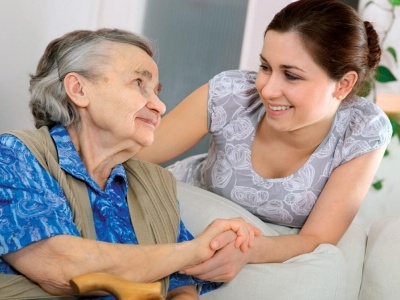 МИНИСТЕРСТВО ТРУДА И СОЦИАЛЬНОГО РАЗВИТИЯ КРАСНОДАРСКОГО КРАЯГБУ СО КК «Гулькевичский КЦСОН»П А М Я Т К А ДЛЯ  СОТРУДНИКОВ УЧРЕЖДЕНИЯКритерии независимой оценки качества.Доброжелательность, вежливость работников учреждения.     ОМО 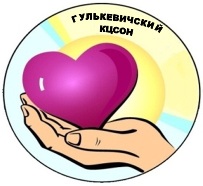 352192, КРАСНОДАРСКИЙ КРАЙ,ГУЛЬКЕВИЧСКИЙ РАЙОН, Г. ГУЛЬКЕВИЧИ,УЛ. ЭНЕРГЕТИКОВ, 33, ТЕЛ.(86160)5-54-47,e-mail: cso_dar@mtsr.krasnodar.ru http://www.gulkevichi-kcson.ru/2018 год     Социальный работник, который осознанно выбрал свою профессию, понимающий свою общественную роль и нравственные задачи, должен видеть успех своей работы в помощи и содействии пожилым людям, которые по разным причинам оказались в сложных жизненных обстоятельствах. Эта работа требует определенных профессиональных знаний, умение и навыков, используемых для каждой конкретной ситуации. С этой точки зрения особенно важны такие индивидуальные качества социального работника, как личная и социальная ответственность, обостренное чувство справедливости, чувство собственного достоинства и уважение к достоинству другого человека, доброжелательность, терпимость, вежливость, порядочность, способность сопереживать и сочувствовать. Готовность понять человека и прийти ему на помощь, внимательность, исполнительность и компетентность во всех вопросах, связанных с социальным обслуживанием населения, конфиденциальность полученной информации – важнейшие составляющие профессии социального работника.Для получателей социальных услуг, как показывают социологические исследования, важно, чтобы социальные работники обладали необходимыми для этого вида деятельности личностными качествами (доброта, заботливость, честность, отзывчивость, приветливость, участливость, бескорыстие, уравновешенность) навыками общения (внимание к другим, умение выслушивать, вежливость) отношением к работе (добросовестность, исполнительская дисциплина, ответственность, требовательность к себе, самообразование).Неприемлемыми для социальных работников являются такие личностные качества, как нервозность, корыстолюбие,  брезгливость, черствость, высокомерие, нечестность, жестокость, неуважение к людям.     В  отношении к работе недопустимы  - равнодушие, постоянная спешка, безответственность, лень, небрежность, нежелание помочь, легкомыслие, несобранность…     Социальным работникам приходится общаться с разными людьми: гражданами пожилого возраста, их родственниками, соседями, местными жителями, работниками администрации сельского поселения, представителями медицинских учреждений и общественных организаций.      В процессе общения, со стороны работников социальной сферы должно преобладать компетентное, вежливое и убедительное информационное общение, что является предпосылкой его эффективности.Для этого необходимы - владение навыками разговорной речи, обмен мнениями в процессе планерных совещаний, занятий по технической учебе и простого общения с коллегами.     Определенную теоретическую, практическую, ориентационную ценность имеет для социальных работников следующий перечень их личностных качеств:а) эмпатия - умение видеть мир глазами другого человека;б) уважение и внимание  - реагирование на проблему пожилого человека так, чтобы внушить ему уверенность в способности преодолеть его проблему;в) конкретность и четкость своих действий;г) самообразование и самоконтроль;д) искренность, умение естественно вести себя в отношениях с получателями социальных услуг;е) строгое соблюдение конфиденциальности полученной информации.В формировании качеств, необходимых социальным работникам для успешного выполнения своих обязанностей и общения с получателями социальных услуг, существенную роль играют индивидуальные способности, стремление к самоопределению, самоутверждению, желание учиться, ценностные ориентации и волевые усилия человека, избравшего эту профессию.